Filiżanka dla MamyWktótce 26 maja – czyli Dzień Mamy. Nie masz jeszcze pomysłu na prezent? Dziś pokażę Ci jak własnoręcznie zrobić filiżankę z papieru.Zapraszam.Do wykonania potrzebujesz:
- kartkę z bloku technicznego (w ulubionym kolorze Mamy),- szablon filiżanki (znajdziesz go na końcu instrukcji),- kredki lub mazaki,- ołówek,- nożyczki,- klej. 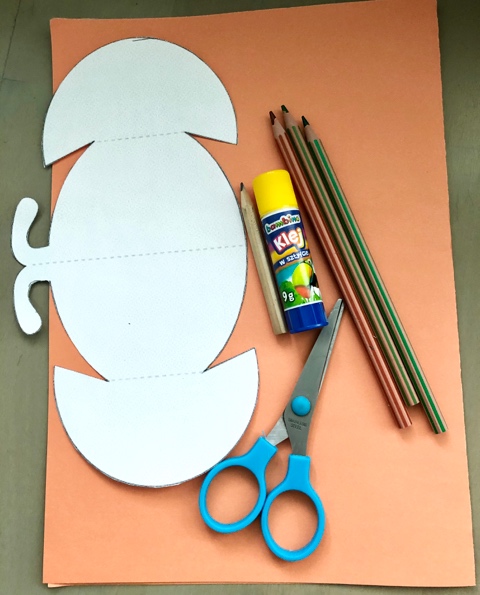 Na kartce z bloku technicznego odrysuj szablon filiżanki. Wytnij szablon. Możesz zaznaczyć linią przerywaną środek.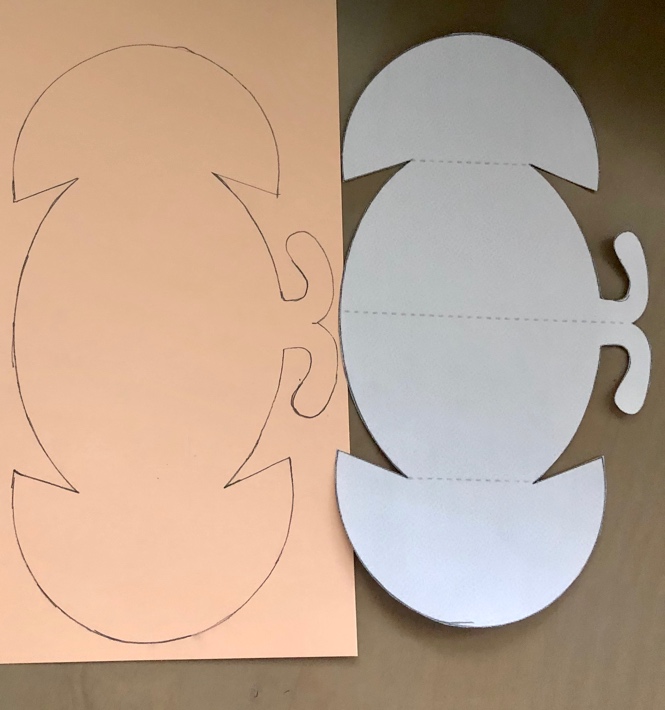 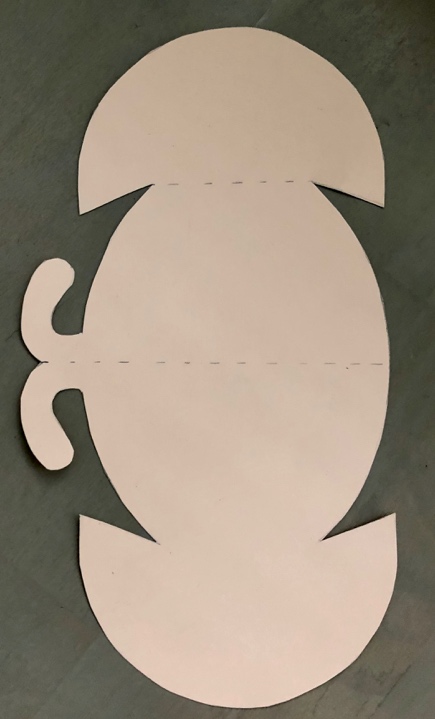 Zegnij szablon w połowie (wzdłuż linii przerywanej).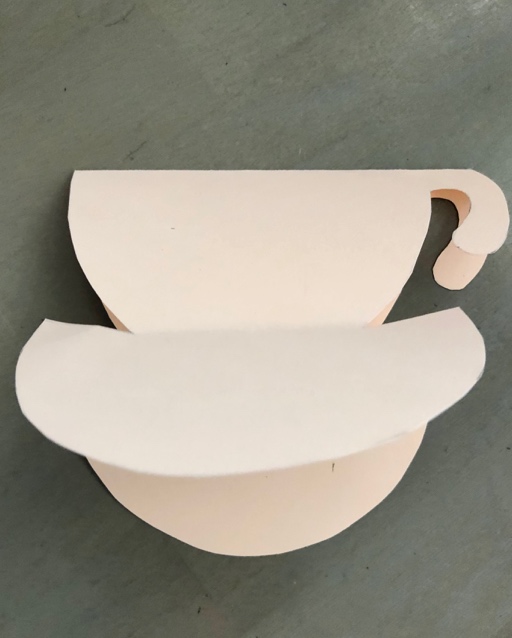 Udekoruj filiżankę. Możesz na niej narysować to, co Twoja mama lubi najbardziej. Możesz pokolorować ją kredkami lub mazaki, wyciąć elementy, przykleić naklejki – wszystko zależy od Twojej wyobraźni .Ja na filiżance narysowałam małe gałązki.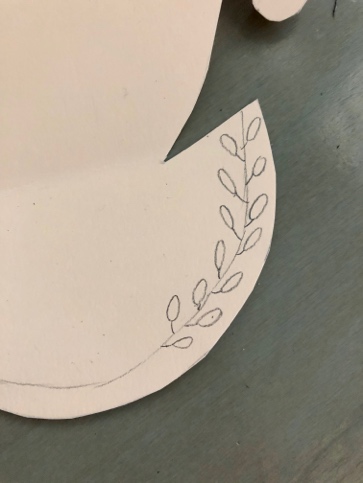 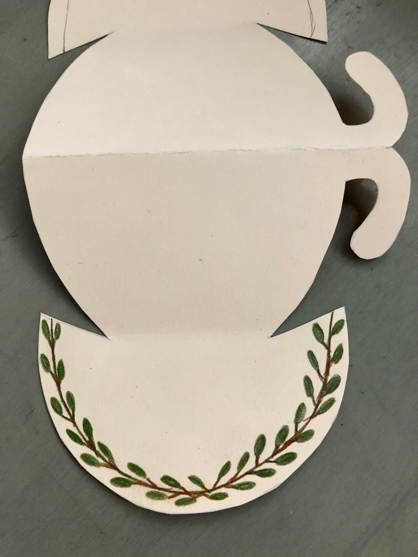 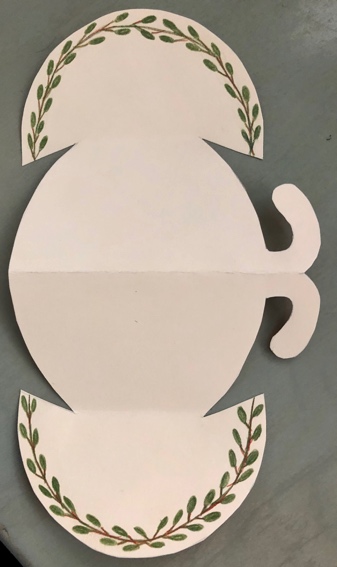 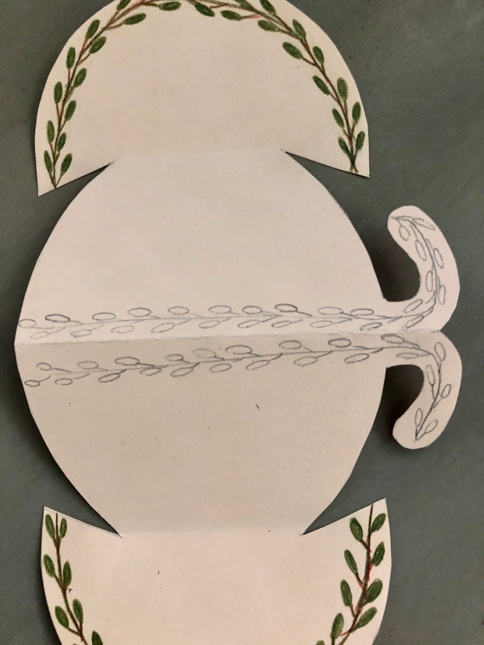 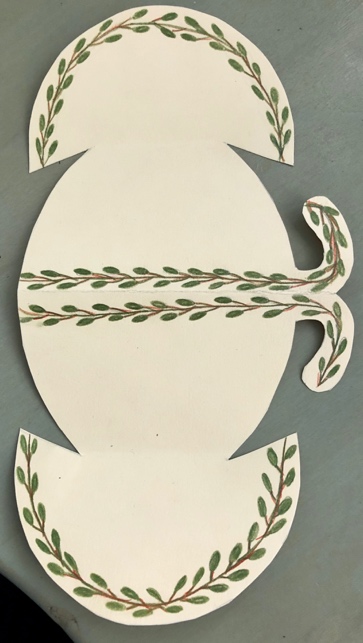 Gdy Twoja filiżanka będzie już udekorowana musisz jeszcze ją skleić. Zacznij od ucha, a następnie przyklej podstawkę.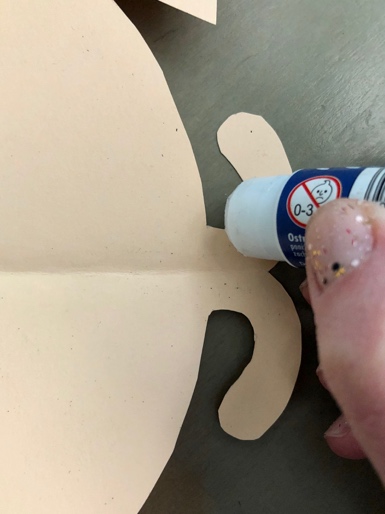 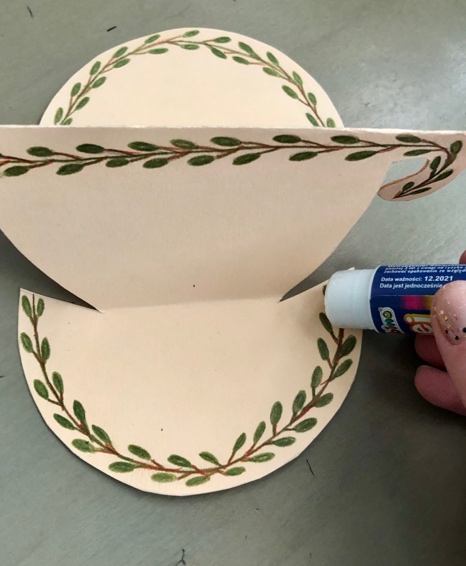 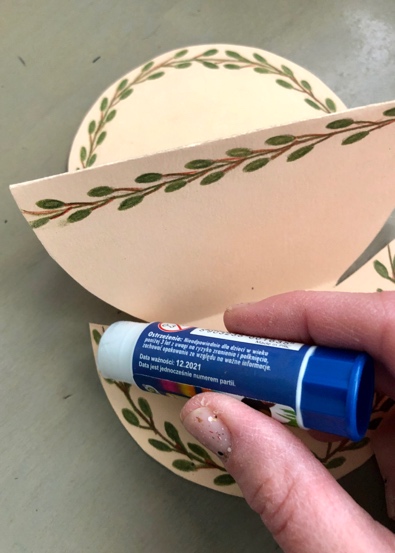 Filiżanka jest gotowa.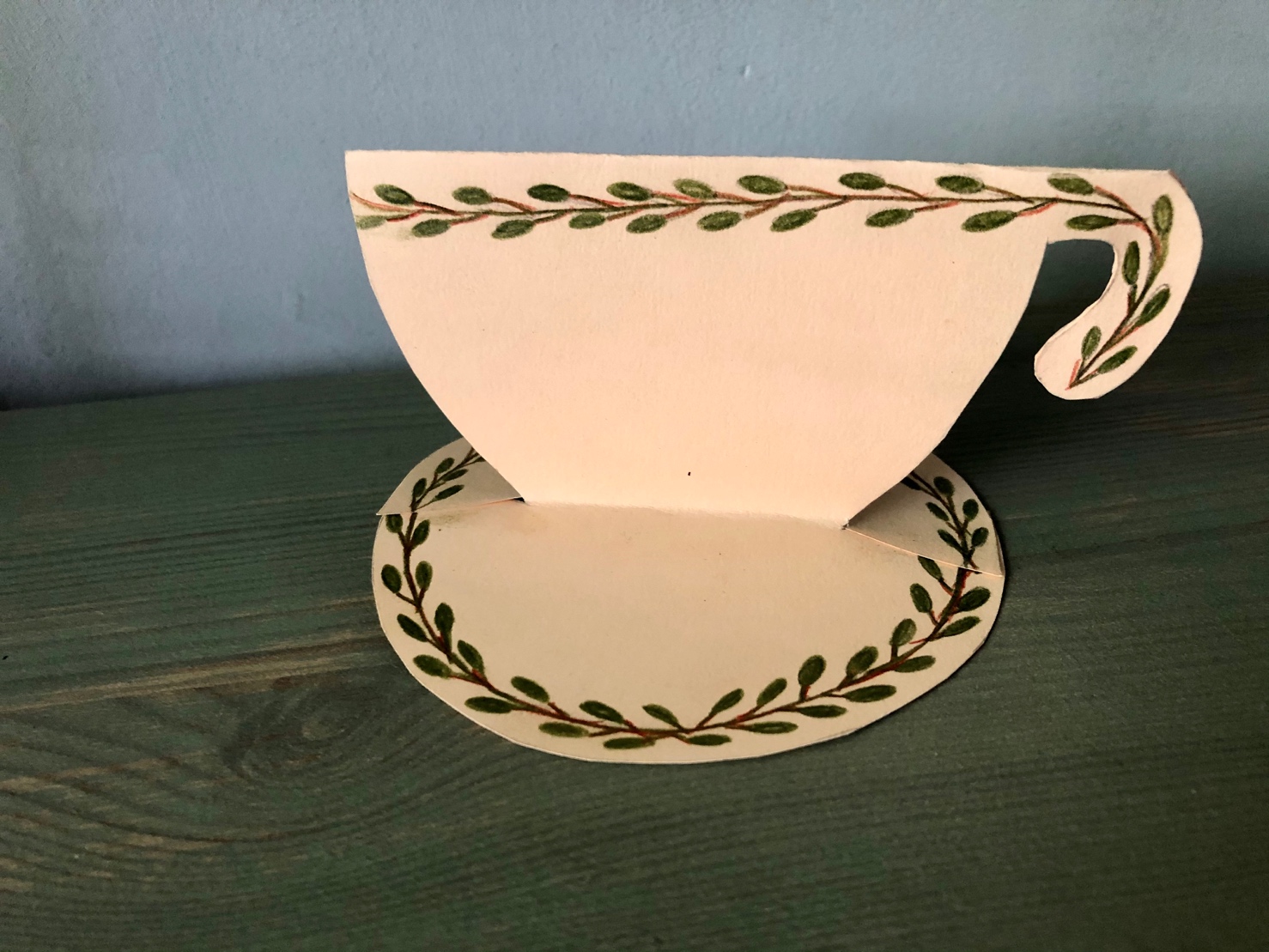 Szablon filiżanki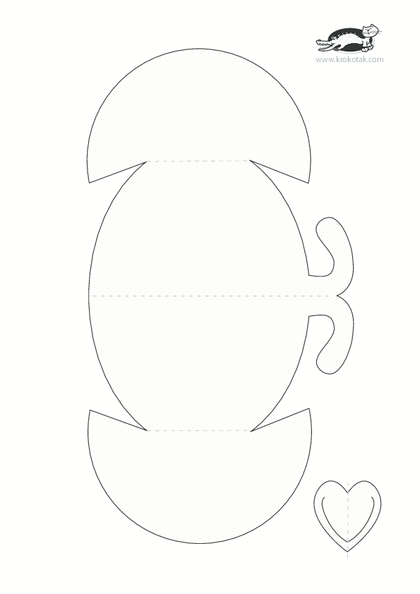 Dzięki wykonaniu tej pracy: - doskonalisz sprawności manualne i motorykę małą,- rozwijasz kreatywność i wyobraźnię,- obdarowując Mamę własnoręcznie wykonanym prezetem pogłębiasz więzi rodzinne, sprawiasz radość, okazujesz szacunek i miłość .Karta pracy rozwija kompetencje kluczowe:- świadomość i ekspresja kulturalna: twórcze wyrażanie idei, otwarcie na nowości, umiejętność wyrażania wrażliwości i ekspresji podczas czynności plastycznych, technicznych i kreatywnych, umiejętność wyrażania siebie poprzez wykonanie pracy, świadomość tradycji związanej z obchodami Dnia Mamy . Opracowanie: K.B.